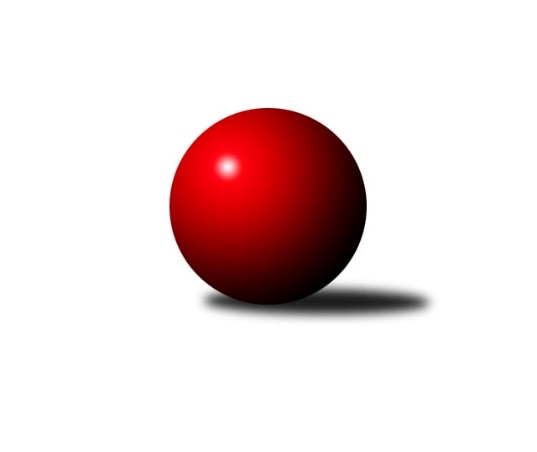 Č.19Ročník 2023/2024	10.3.2024Nejlepšího výkonu v tomto kole: 2751 dosáhlo družstvo: Dobruška AVýchodočeská divize 2023/2024Výsledky 19. kolaSouhrnný přehled výsledků:D. Králové A	- Vrchlabí A	14:2	2686:2440		8.3.Dobruška A	- V. Mýto A	12:4	2751:2664		8.3.Hylváty A	- Náchod B	6:10	2619:2688		8.3.Smiřice A	- Č. Kostelec B	12:4	2709:2699		8.3.Rokytnice A	- Milovice A		dohrávka		17.3.Svitavy A	- Nová Paka A		dohrávka		24.3.Tabulka družstev:	1.	Náchod B	19	13	1	5	175 : 129 	 2638	27	2.	Hylváty A	19	11	1	7	170 : 134 	 2673	23	3.	Svitavy A	18	11	0	7	170 : 118 	 2706	22	4.	Č. Kostelec B	18	10	2	6	153 : 135 	 2651	22	5.	Rokytnice A	18	10	1	7	175 : 113 	 2665	21	6.	Vrchlabí A	19	9	2	8	138 : 166 	 2590	20	7.	V. Mýto A	18	8	1	9	136 : 152 	 2606	17	8.	Nová Paka A	18	7	2	9	143 : 145 	 2657	16	9.	Smiřice A	19	7	2	10	139 : 165 	 2613	16	10.	D. Králové A	19	8	0	11	134 : 170 	 2620	16	11.	Dobruška A	19	7	1	11	142 : 162 	 2667	15	12.	Milovice A	18	3	1	14	101 : 187 	 2570	7Podrobné výsledky kola:	 D. Králové A	2686	14:2	2440	Vrchlabí A	Ivan Vondráček	 	 223 	 244 		467 	 2:0 	 431 	 	210 	 221		Jaroslav Lux	Luděk Horák	 	 202 	 231 		433 	 2:0 	 398 	 	203 	 195		Martin Maršík	Jan Janeček	 	 203 	 244 		447 	 2:0 	 361 	 	167 	 194		Pavel Gracias	Ladislav Zívr	 	 235 	 212 		447 	 2:0 	 425 	 	185 	 240		Filip Matouš	Petr Janeček	 	 201 	 201 		402 	 0:2 	 407 	 	207 	 200		Lukáš Trýzna	Lukáš Blažej	 	 253 	 237 		490 	 2:0 	 418 	 	199 	 219		Andrea Sochorovározhodčí: Lukáš BlažejNejlepší výkon utkání: 490 - Lukáš Blažej	 Dobruška A	2751	12:4	2664	V. Mýto A	Michal Balcar	 	 209 	 241 		450 	 0:2 	 462 	 	242 	 220		Martin Prošvic	Lukáš Fanc	 	 244 	 228 		472 	 2:0 	 418 	 	219 	 199		Josef Ledajaks	Martin Děkan	 	 219 	 252 		471 	 2:0 	 451 	 	218 	 233		Tomáš Kyndl	Roman Václavek	 	 243 	 236 		479 	 2:0 	 446 	 	238 	 208		Milan Dastych	Josef Kupka	 	 228 	 218 		446 	 0:2 	 457 	 	242 	 215		Jaroslav Stráník	Jan Králíček	 	 196 	 237 		433 	 2:0 	 430 	 	221 	 209		Petr Bartošrozhodčí: Michal BalcarNejlepší výkon utkání: 479 - Roman Václavek	 Hylváty A	2619	6:10	2688	Náchod B	Libor Čaban	 	 216 	 224 		440 	 0:2 	 453 	 	209 	 244		Tomáš Doucha	Milan Vencl	 	 205 	 223 		428 	 2:0 	 418 	 	228 	 190		Aleš Tichý	Milan Januška	 	 225 	 208 		433 	 0:2 	 505 	 	243 	 262		Jiří Doucha ml.	Vojtěch Morávek	 	 208 	 222 		430 	 2:0 	 408 	 	192 	 216		Daniel Majer	Anthony Šípek	 	 244 	 220 		464 	 2:0 	 451 	 	222 	 229		Mikuláš Martinec	Zdeněk Kaplan	 	 200 	 224 		424 	 0:2 	 453 	 	228 	 225		Jaroslav Špicnerrozhodčí: Milan VenclNejlepší výkon utkání: 505 - Jiří Doucha ml.	 Smiřice A	2709	12:4	2699	Č. Kostelec B	David Hanzlíček	 	 226 	 235 		461 	 2:0 	 423 	 	188 	 235		Kamil Mýl *1	Michal Janeček	 	 237 	 213 		450 	 2:0 	 446 	 	237 	 209		Daniel Bouda	Václav Šmída	 	 242 	 213 		455 	 2:0 	 440 	 	229 	 211		Dalibor Chráska	Jiří Hroneš	 	 254 	 239 		493 	 2:0 	 452 	 	236 	 216		Tomáš Kincl	Radek Urgela	 	 189 	 204 		393 	 0:2 	 470 	 	241 	 229		Petr Linhart	Martin Kamenický	 	 215 	 242 		457 	 0:2 	 468 	 	248 	 220		Tomáš Adamůrozhodčí: Martin Ivanstřídání: *1 od 35. hodu Michal VlčekNejlepší výkon utkání: 493 - Jiří HronešPořadí jednotlivců:	jméno hráče	družstvo	celkem	plné	dorážka	chyby	poměr kuž.	Maximum	1.	Petr Mařas 	Rokytnice A	464.63	309.1	155.5	2.3	10/10	(493)	2.	Martin Děkan 	Dobruška A	457.19	309.5	147.7	4.7	9/10	(528)	3.	Martin Kamenický 	Smiřice A	456.41	305.9	150.5	4.4	10/10	(524)	4.	Milan Valášek 	Rokytnice A	456.02	304.4	151.6	3.7	9/10	(510)	5.	Libor Čaban 	Hylváty A	455.47	307.9	147.6	4.2	10/10	(480)	6.	Zdeněk Dokoupil 	Svitavy A	455.30	303.1	152.2	2.7	10/10	(507)	7.	Jiří Bajer 	Nová Paka A	454.89	306.9	148.0	2.5	10/10	(480)	8.	Ladislav Zívr 	D. Králové A	454.55	306.8	147.8	4.5	8/10	(512)	9.	Milan Januška 	Hylváty A	454.44	308.1	146.4	4.9	8/10	(496)	10.	Dalibor Chráska 	Č. Kostelec B	454.20	305.7	148.5	6.6	8/10	(494)	11.	Tomáš Adamů 	Č. Kostelec B	453.73	306.7	147.0	3.4	9/10	(493)	12.	Jan Volf 	Rokytnice A	453.18	304.2	149.0	4.9	8/10	(485)	13.	Daniel Bouda 	Č. Kostelec B	453.01	305.1	147.9	5.6	9/10	(493)	14.	Roman Václavek 	Dobruška A	452.66	304.1	148.5	4.3	9/10	(529)	15.	Zdeněk Kaplan 	Hylváty A	452.23	303.9	148.3	3.6	10/10	(499)	16.	Vojtěch Morávek 	Hylváty A	452.19	308.8	143.4	4.7	9/10	(477)	17.	Milan Novák 	Svitavy A	451.98	310.0	142.0	4.8	10/10	(483)	18.	Jan Ringel 	Nová Paka A	451.80	305.7	146.1	3.6	8/10	(474)	19.	Martin Prošvic 	V. Mýto A	450.07	303.7	146.3	4.1	11/11	(506)	20.	Jakub Zelinka 	Svitavy A	449.53	303.1	146.4	5.3	8/10	(500)	21.	Martin Kučera 	Svitavy A	449.44	308.6	140.8	6.5	9/10	(498)	22.	Jan Šmidrkal 	Nová Paka A	449.20	313.1	136.1	6.7	8/10	(487)	23.	Mikuláš Martinec 	Náchod B	448.81	304.2	144.6	5.5	10/11	(519)	24.	Petr Linhart 	Č. Kostelec B	448.71	300.0	148.7	4.2	10/10	(498)	25.	Vlastimil Krátký 	Svitavy A	448.21	302.0	146.2	4.2	9/10	(503)	26.	Vlastimil Hruška 	Milovice A	448.09	305.9	142.2	4.6	10/10	(471)	27.	Michal Balcar 	Dobruška A	447.29	307.2	140.1	6.9	10/10	(496)	28.	Michal Janeček 	Smiřice A	446.76	306.1	140.7	6.0	8/10	(488)	29.	Jan Mařas 	Rokytnice A	446.73	305.4	141.4	5.5	10/10	(475)	30.	Michal Vlček 	Č. Kostelec B	446.12	307.5	138.6	7.7	7/10	(484)	31.	Jaroslav Špicner 	Náchod B	445.85	304.5	141.4	5.0	11/11	(509)	32.	Lukáš Fanc 	Dobruška A	445.64	307.3	138.4	7.3	10/10	(477)	33.	Aleš Tichý 	Náchod B	445.19	300.5	144.7	3.7	11/11	(521)	34.	Lukáš Blažej 	D. Králové A	445.03	302.8	142.2	3.7	7/10	(490)	35.	Jiří Doucha  ml.	Náchod B	444.73	303.9	140.8	5.0	10/11	(509)	36.	Josef Kupka 	Dobruška A	444.54	303.5	141.1	4.8	10/10	(485)	37.	Slavomír Trepera 	Rokytnice A	443.73	305.2	138.5	4.9	8/10	(482)	38.	Jaroslav Stráník 	V. Mýto A	442.03	295.2	146.8	5.1	11/11	(483)	39.	Jan Bajer 	Nová Paka A	441.79	297.9	143.9	4.5	7/10	(484)	40.	Jan Chleboun 	V. Mýto A	439.09	295.6	143.5	5.9	9/11	(479)	41.	Petr Janeček 	D. Králové A	438.87	300.8	138.1	5.6	10/10	(475)	42.	Tomáš Kyndl 	V. Mýto A	438.83	298.6	140.2	5.3	11/11	(501)	43.	Jiří Hroneš 	Smiřice A	438.20	297.0	141.2	5.3	7/10	(503)	44.	Vojtěch Kazda 	Nová Paka A	437.82	305.3	132.5	7.8	9/10	(459)	45.	Andrea Sochorová 	Vrchlabí A	437.15	296.2	141.0	4.9	11/11	(497)	46.	Michal Sirový 	D. Králové A	436.85	303.0	133.9	7.2	10/10	(461)	47.	Jan Králíček 	Dobruška A	434.79	305.8	129.0	7.8	7/10	(479)	48.	Tomáš Doucha 	Náchod B	434.53	295.8	138.7	7.1	10/11	(490)	49.	Martin Šnytr 	D. Králové A	433.83	297.0	136.8	5.0	9/10	(489)	50.	Pavel Hanout 	Rokytnice A	433.70	294.9	138.8	6.6	10/10	(489)	51.	Tomáš Kincl 	Č. Kostelec B	433.40	292.5	140.9	6.4	8/10	(481)	52.	Miloslav Vik 	Milovice A	433.10	302.9	130.2	7.2	10/10	(508)	53.	Milan Vencl 	Hylváty A	433.04	299.9	133.2	7.1	7/10	(469)	54.	Martin Maršík 	Vrchlabí A	430.75	298.1	132.7	9.0	10/11	(472)	55.	Jan Janeček 	D. Králové A	428.94	299.4	129.5	9.2	9/10	(482)	56.	Anthony Šípek 	Hylváty A	428.36	294.8	133.5	8.9	7/10	(464)	57.	Daniel Majer 	Náchod B	426.90	297.6	129.3	6.8	9/11	(500)	58.	Filip Matouš 	Vrchlabí A	424.96	289.7	135.2	7.5	10/11	(459)	59.	Erik Folta 	Nová Paka A	424.28	299.8	124.5	7.6	8/10	(465)	60.	Petr Bartoš 	V. Mýto A	423.20	291.4	131.9	7.4	8/11	(490)	61.	Radek Urgela 	Smiřice A	422.00	292.0	130.0	7.7	9/10	(459)	62.	Jiří Rejl 	D. Králové A	421.67	298.2	123.4	9.5	7/10	(453)	63.	Milan Dastych 	V. Mýto A	419.21	288.7	130.5	8.4	10/11	(469)	64.	Martin Ivan 	Smiřice A	418.27	296.5	121.8	8.9	10/10	(454)	65.	Dana Viková 	Milovice A	417.73	296.6	121.1	7.6	10/10	(466)	66.	Pavel Gracias 	Vrchlabí A	407.07	289.6	117.5	11.5	9/11	(454)	67.	Miroslav Včeliš 	Milovice A	399.02	287.8	111.2	12.1	9/10	(479)		Vladimír Žiško 	Vrchlabí A	486.00	313.0	173.0	1.5	2/11	(498)		Václav Kašpar 	V. Mýto A	479.00	321.0	158.0	4.0	1/11	(479)		Michal Rolf 	Vrchlabí A	476.60	314.9	161.7	2.7	4/11	(509)		David Hanzlíček 	Smiřice A	472.00	310.0	162.0	4.3	1/10	(511)		Václav Šmída 	Smiřice A	471.47	322.3	149.2	4.5	3/10	(500)		Roman Pek 	Vrchlabí A	468.33	306.7	161.7	2.0	1/11	(493)		Miroslav Zeman 	Svitavy A	463.00	322.0	141.0	4.0	1/10	(463)		Klára Kovářová 	Svitavy A	461.03	311.0	150.1	3.0	5/10	(507)		Ivan Vondráček 	D. Králové A	454.50	305.0	149.5	2.0	1/10	(467)		Jiří Slavík 	Dobruška A	454.00	312.0	142.0	2.0	1/10	(454)		Miroslav Cupal 	Smiřice A	453.67	305.6	148.1	4.7	6/10	(495)		Michal Dvořáček 	Svitavy A	451.50	309.0	142.5	7.5	6/10	(492)		Radek Novák 	Rokytnice A	450.00	296.5	153.5	5.0	1/10	(459)		Dana Adamů 	Náchod B	448.00	300.0	148.0	3.0	1/11	(448)		Pavel Maršík 	Vrchlabí A	447.89	302.9	145.0	3.9	3/11	(473)		Jan Masopust 	Milovice A	447.85	305.9	142.0	5.3	5/10	(493)		Roman Sýs 	Vrchlabí A	446.00	291.5	154.5	2.5	1/11	(464)		Milan Ringel 	Nová Paka A	445.80	311.7	134.1	6.1	6/10	(482)		Tomáš Pražák 	Hylváty A	442.60	304.5	138.1	6.2	6/10	(466)		Václav Souček 	Milovice A	440.76	297.9	142.9	5.2	5/10	(453)		Vladimír Cerman 	Vrchlabí A	440.00	294.0	146.0	5.0	1/11	(461)		Lucie Zelinková 	Svitavy A	438.75	310.5	128.3	5.4	4/10	(456)		David Jaroš 	Milovice A	436.13	291.0	145.1	7.0	4/10	(455)		Jana Votočková 	Vrchlabí A	436.00	306.0	130.0	5.0	1/11	(436)		Josef Ledajaks 	V. Mýto A	433.50	290.3	143.3	4.0	2/11	(460)		Tomáš Fuchs 	Milovice A	433.00	308.3	124.8	6.0	4/10	(462)		Luděk Horák 	D. Králové A	433.00	310.0	123.0	4.0	1/10	(433)		Jaromír Erlebach 	Nová Paka A	431.67	301.3	130.3	8.7	3/10	(464)		Monika Venclová 	Hylváty A	431.50	300.5	131.0	3.0	2/10	(445)		Jaroslav Lux 	Vrchlabí A	431.00	284.0	147.0	11.0	1/11	(431)		Danny Tuček 	Náchod B	431.00	304.2	126.8	9.8	3/11	(534)		Tereza Venclová 	Vrchlabí A	430.31	293.3	137.0	5.5	7/11	(486)		Martina Fejfarová 	Vrchlabí A	429.00	282.5	146.5	3.5	2/11	(440)		Štěpán Stránský 	Vrchlabí A	427.00	295.5	131.5	9.0	2/11	(454)		Václav Perchlík  st.	V. Mýto A	425.75	297.7	128.1	5.7	4/11	(436)		Lukáš Trýzna 	Vrchlabí A	424.49	299.9	124.6	8.9	7/11	(465)		Martin Matějček 	Smiřice A	422.33	293.6	128.8	8.7	3/10	(474)		Anna Šmídová 	Smiřice A	422.00	282.0	140.0	8.0	2/10	(429)		Radoslav Dušek 	Milovice A	420.20	298.8	121.4	10.8	5/10	(457)		Dobroslav Lánský 	Nová Paka A	418.78	289.2	129.6	5.4	3/10	(434)		Josef Lejp 	Dobruška A	418.00	292.0	126.0	8.3	4/10	(452)		Luděk Sukup 	Smiřice A	410.00	296.0	114.0	9.0	1/10	(410)		Karel Josef 	Smiřice A	408.50	290.5	118.0	10.0	2/10	(411)		Kamil Mýl 	Č. Kostelec B	408.25	289.8	118.5	12.2	6/10	(501)		Zdeněk Novotný  st.	Rokytnice A	406.83	288.2	118.7	7.7	3/10	(426)		Jaroslav Polanský 	V. Mýto A	404.00	297.0	107.0	14.0	1/11	(404)		Zuzana Tulková 	Rokytnice A	392.00	287.0	105.0	7.0	1/10	(392)		Leoš Bartheldi 	V. Mýto A	391.00	280.0	111.0	9.0	1/11	(391)		Tomáš Nosek 	Milovice A	386.00	271.0	115.0	8.0	1/10	(386)		Jan Řebíček 	Rokytnice A	385.00	274.0	111.0	11.0	1/10	(385)		Milan Hašek 	Dobruška A	367.00	270.0	97.0	12.0	1/10	(367)		Tomáš Jeníček 	Dobruška A	367.00	272.0	95.0	13.0	1/10	(367)		Miloš Janoušek 	Rokytnice A	361.00	266.0	95.0	13.0	1/10	(361)		Vít Paliarik 	Smiřice A	355.00	253.0	102.0	11.0	1/10	(355)		Petr Havlík 	Dobruška A	331.00	253.0	78.0	17.0	1/10	(331)Sportovně technické informace:Starty náhradníků:registrační číslo	jméno a příjmení 	datum startu 	družstvo	číslo startu19156	Václav Šmída	08.03.2024	Smiřice A	5x15674	Jaroslav Lux	08.03.2024	Vrchlabí A	1x715	Josef Ledajaks	08.03.2024	V. Mýto A	2x10672	Ivan Vondráček	08.03.2024	D. Králové A	2x11505	Luděk Horák	08.03.2024	D. Králové A	1x
Hráči dopsaní na soupisku:registrační číslo	jméno a příjmení 	datum startu 	družstvo	Program dalšího kola:20. kolo12.3.2024	út	17:00	V. Mýto A - Č. Kostelec B (dohrávka z 18. kola)	15.3.2024	pá	16:30	Č. Kostelec B - Hylváty A	15.3.2024	pá	17:00	Vrchlabí A - Dobruška A	15.3.2024	pá	17:00	Náchod B - Rokytnice A	15.3.2024	pá	17:00	V. Mýto A - Smiřice A	15.3.2024	pá	17:00	Milovice A - Svitavy A	17.3.2024	ne	10:00	Rokytnice A - Milovice A (dohrávka z 19. kola)	17.3.2024	ne	12:00	Svitavy A - Náchod B (předehrávka z 21. kola)	Nejlepší šestka kola - absolutněNejlepší šestka kola - absolutněNejlepší šestka kola - absolutněNejlepší šestka kola - absolutněNejlepší šestka kola - dle průměru kuželenNejlepší šestka kola - dle průměru kuželenNejlepší šestka kola - dle průměru kuželenNejlepší šestka kola - dle průměru kuželenNejlepší šestka kola - dle průměru kuželenPočetJménoNázev týmuVýkonPočetJménoNázev týmuPrůměr (%)Výkon3xJiří Doucha ml.Náchod B5052xJiří Doucha ml.Náchod B115.845055xPetr MařasRokytnice5006xPetr MařasRokytnice112.855001xJiří BajerN. Paka4973xLukáš BlažejDvůr Králové112.684901xJiří HronešSmiřice4934xJiří BajerN. Paka112.574972xLukáš BlažejDvůr Králové4901xJiří HronešSmiřice110.614934xRoman VáclavekDobruška4791xIvan VondráčekDvůr Králové107.39467